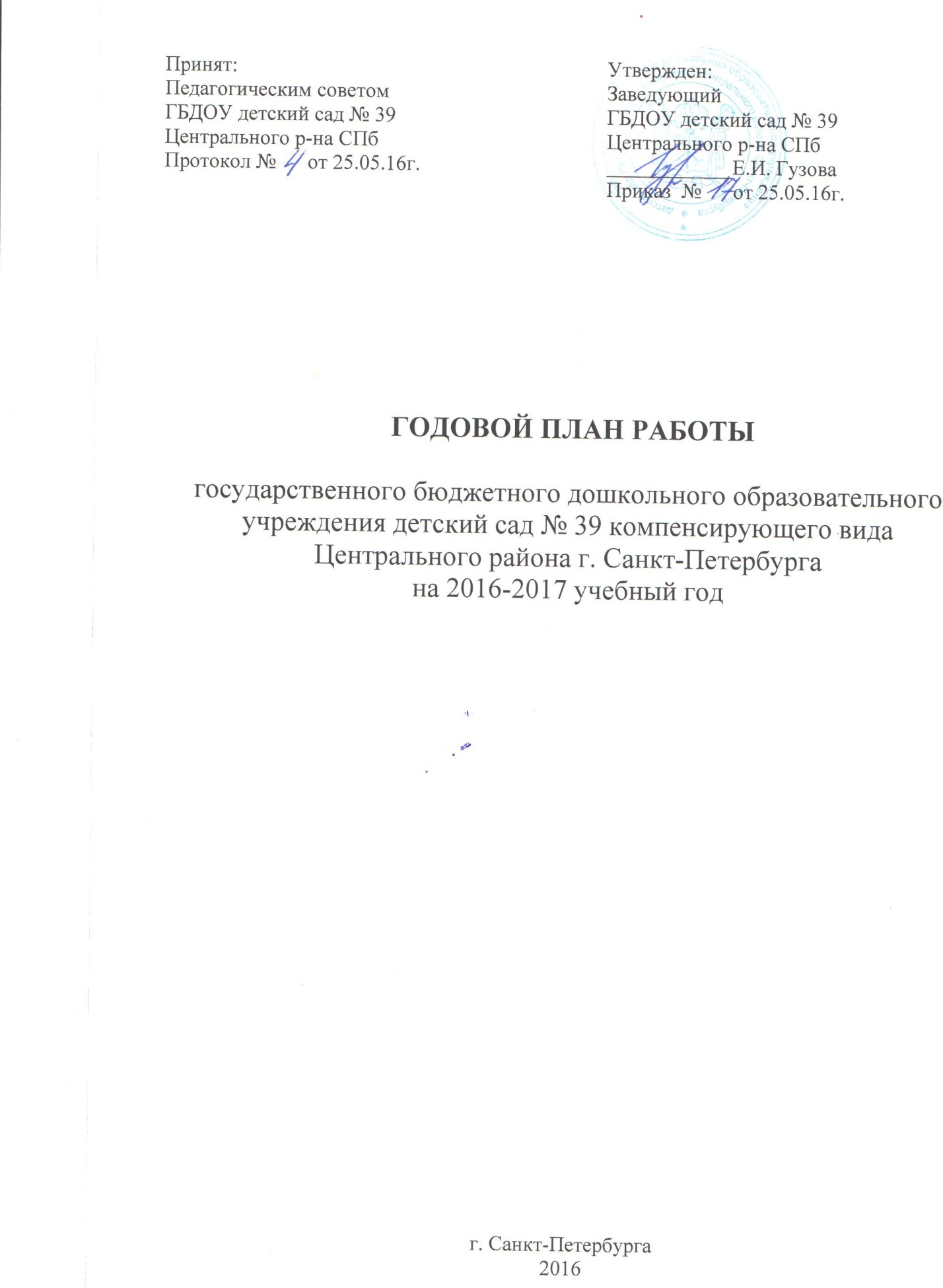 Структура годового плана1.Анализ деятельности ГБДОУ № 39 за 2015-2016 учебный год.2. Основные задачи работы ГБДОУ на 2016-2017 учебный год.          3. Организация условий реализации образовательной программы дошкольного образования, адаптированной для обучающихся с ограниченными возможностями здоровья (с ТНР, ФФНР, с ЗПР).4. Организация работы с кадрами. 5. Контроль качества образовательной, оздоровительной, коррекционной работы в ДОУ. 6. Организация медицинского сопровождения, обеспечение безопасности, охраны жизни и здоровья воспитанников ГБДОУ.7. Организация взаимодействия с родителями воспитанников ГБДОУ. 8. Административная и финансово-хозяйственная деятельность.ПриложениеРаздел  1.Анализ работы детского сада №39 Центрального района в 2015-2016г.   В  2015-2016 учебном году в ГБДОУ детский сад № 39 Центрального р-на СПб  (далее ДОУ) функционировали 3  речевых группы для детей с ТНР и 1 группа с диагнозом  ЗПР: средняя (ТНР), старшая (ТНР), подготовительная (ТНР),  разновозрастная (ЗПР).     По итогам учебного года  из 49 человек выпущено 13 детей с чистой речью в массовые школы. Продлен срок пребывания в речевой группе 36 детям.     Анализ динамики речевой патологии показал  в 2015-2016 году стабильно большое количество детей с осложненным диагнозом (увеличением сопутствующих неврологических заболеваний, преимущественно таких, как СДВГ, ММД, ГВД). Процент детей с различными видами дизартрии  сохраняется.   Кадрами ДОУ в 2015-2016 году был укомплектован полностью. Результаты аттестации педагогических кадров в 2015-2016 г.Воспитатели: 2 человека - первая квалификационная категория.                          1 человек - высшая квалификационная категория.Учитель-логопед: 1 человек - первая квалификационная категория.                                 1 человек - высшая квалификационная категория.Учитель-дефектолог: 1 человек - высшая квалификационная категория. Итого в детском саду: высшая квалификационная категория- 7                     	                             1 кв. категория-7Уровень квалификации: высшее педагогическое образование- 9среднее специальное – 5.Повышение квалификации в 2015-2016 гг.  Все педагоги имеют удостоверение государственного образца о прохождении курсов повышения квалификации  по ФГОС ДО.  Два воспитателя посетили курсы повышения квалификации в АППО СПб. Воспитатели разновозрастной группы ЗПР Чичикалова З.И. и учитель-дефектолог Юдина В.В. показывали интегрированное занятие  с учётом ФГОС «Загадочная страна» на городском уровне.  Организационно - методическая работа с кадрами в ДОУ в 2015-2016 году проводилась планомерно.    В соответствии с задачами годового плана были подготовлены и проведены 4 педсовета: -  установочный; - тематический «Педагогическая поддержка семьи в целях  повышения; компетентности родителей в вопросах развития и образования детей с ОВЗ»;- тематический  «Технологии поддержки индивидуальности и инициативы детей при формировании патриотических чувств»;- итоговый по результатам года.      В течение учебного года были организованы и проведены все плановые мероприятия: - семинар «ФГОС ДО: вопросы и ответы»;- семинар - практикум «Психолого-педагогические условия сопровождения детей с ТНР и ЗПР»;- семинар с элементами тренинга «Создание условий для позитивных отношений между детьми и взрослыми в условиях ДОУ компенсирующей направленности»;- открытое комплексное мероприятие на район по плану ИМЦ «Взаимодействие всех участников педагогического процесса в вопросах здоровьесбережения «Витаминный калейдоскоп»;- выставки детского и родительского сотворчества «Цвета года»;- физкультурный праздник «С физкультурой мы дружны, нам болезни не страшны!».      Проведены выставки детского и детско-родительского творчества: «Подарки Осени»; «Город зимой»; «Весенние праздники»; «Новогодний сувенир»; «Рукодельники»,  «Наш вернисаж», «Волшебное дерево», «Город Мастеров» и  другие.      Педагоги ДОУ участвовали  в районных и городских конкурсах:  Отборочный районный этап Всероссийского творческого конкурса на знание государственной символики Российской Федерации среди обучающихся образовательных учреждений:Номинация «Изобразительное искусство», коллективные работы:1 место – коллективная работа воспитанников ГБДОУ детский сад № 39, воспитатели Дергунова Г.П., Плотникова Т.В.;3 место – коллективная работа воспитанников подготовительной группы ГБДОУ детский сад № 39, воспитатели Суханова М.В., Рудинова С.Н., Мишина А.С.Номинация «Декоративно-прикладное искусство» коллективные работы: 2 место – коллективная работа группы «Радуга» ГБДОУ детский сад № 39, воспитатель Суханова М.В.;3 место - коллективная работа группы «Радуга» ГБДОУ детский сад № 39, воспитатели Суханова М.В., Рудинова С.Н.Номинация «Литературное творчество (проза, поэзия)»1 место – Романов Юрий, ГБДОУ детский сад № 39, воспитатель Рудинова С.Н.;победители Регионального этапа Всероссийского творческого конкурса на знание государственной символики Российской Федерации 2015-2016 учебного года в номинации «Изобразительное искусство»: Дергунова Г.П. и её воспитанники средней группы «Улыбка» с коллективной работой «Мы в славном городе живем» (карандаш).районный конкурс детского изобразительного и декоративно-прикладного творчества «Разноцветный мир космоса»:- победители -  Кузнецов Всеволод, Светлаков Лев, Алексанян Мария, Муравьев Павел- группа «Улыбка» (педагог Дергунова Галина Павловна);- лауреаты 1 степени - Лысова Анастасия, Иванова Мирослава, Дудич Вероника-группа « Радуга» (педагоги -Суханова Марина Васильевна, Рудинова Светлана Николаевна); коллективная работа группы « Радуга» (Суханова Марина Васильевна, Рудинова Светлана Николаевна, Мишина Анастасия Сергеевна); коллективная работа группы « Ручеёк» (педагоги- Зоя Ивановна Чичикалова, учитель-дефектолог: Юдина Виктория Вячеславовна).- лауреаты 3 степени - Кирьяков Вячеслав, Корягин Илья- группа « Радуга» (педагоги-Суханова Марина Васильевна, Рудинова Светлана Николаевна, Мишина Анастасия Сергеевна); Коллективная работа группы «Березка» (педагоги-  Масленникова Евгения Павловна, Дамаева Раиса Ахметовна, учитель-логопед: Мешкова Алевтина Павловна), Романов Юрий,  Данилин Егор, Ткаченко Даша - группа « Радуга» (педагоги -Суханова Марина Васильевна, Рудинова Светлана Николаевна).Городской конкурс детского творчества «Шире круг 2016»- лауреаты конкурса дети средней группы под руководством  Дергуновой Г.П.;Городской конкурс чтецов «Разукрасим мир стихами» среди дошкольников: победитель районного этапа- Баранов Ярослав (педагог- учитель-логопед Плачиндо М.В.); 2 место в городском этапе конкурса Баранов Ярослав (педагог: учитель-логопед Плачиндо М.В.);участие в Международном конкурсе «Доброта и Милосердие»:Номинация «Театральное творчество и художественное чтение», выразительное чтение: Парамонов Максим и Парамонов Никита, стихотворение «Голубой метеорит»( учитель-логопед  Мешкова А.П.); Лялин Александр, Кузнецов Всеволод, стихотворение А. Хайт «Звёздное небо» (педагоги: Дергунова Г.П., Плачиндо М.В.); Кирьяков Вячеслав, стихотворение «Что о космосе мы знаем?» (учитель-логопед Мишина А.С.).    В течение всего года осуществлялось взаимодействие с семьями воспитанников. Учителями-логопедами проведены родительские педагогические семинары в группе первого года обучения в сентябре – октябре. Эти семинары позволили в доступной и корректной форме объяснить родителям особенности детей с ТНР и показать родителям специфику  и многогранность коррекционной работы в ДОУ.     Применение элементов развивающего взаимодействия с родителями  способствовало не только успешному налаживанию сотрудничества с родителями групп, но и было взято на вооружение другими педагогами ДОУ. Но, учитывая огромное значение партнёрского взаимодействия педагогов с родителями для успешного развития детей, необходимо эту работу совершенствовать в уже отработанных  педагогами формах и осваивать новые формы взаимодействия.    В ДОУ созданы все условия для реализации  преемственности между детским садом и школой. Проводилось отслеживание результатов адаптации выпускников ДОУ и их успеваемость. Педагоги ДОУ тесно сотрудничали с учителями начальных классов школ №№181, 194, 183, школы «Росток».    Педагоги ДОУ работают с районной детской библиотекой (за что имеют благодарственное письмо от руководства библиотеки).      Планомерно осуществлялся в 2015-2016 году административный и методический контроль  образовательного процесса. Все намеченные мероприятия проводились своевременно. Особое внимание уделялось вопросам охраны жизни и здоровья детей, профилактики травматизма, оздоровления, использования здоровьесберегающих педагогических технологий, соблюдения режимов дня и двигательной активности, организации питания и прогулки, подготовке и проведению занятий, организации мобильной развивающей среды.   В ходе тематической проверки выяснилось, что коллектив педагогов мало использует современные игровые технологии, недостаточно включает игры в совместную деятельность с детьми. Поэтому одна из годовых задач на следующий 2016-2017 учебный год включает  вопросы игровой деятельности.Раздел  2.Основные задачи работы ДОУ на 2016-2017 учебный год1.  Способствовать формированию социально-коммуникативной компетентности дошкольников через активное внедрение в педагогический процесс игр и игровых технологий, направленных на преодоление и коррекцию речевых нарушений.2. Расширять профессиональные представления педагогов об особенностях гендерного воспитания.3. Совершенствовать профессиональные компетенции педагогов в области освоения федеральных государственных образовательных стандартов дошкольного образования.4. Совершенствовать систему работы с родителями, основанной на взаимодействии и сотрудничестве.5. Продолжать вести работу по обогащению предметно-развивающей среды  как основного фактора полноценного развития ребёнка.Раздел  3.Организация условий реализации образовательной программы дошкольного образования, адаптированной для обучающихся с ограниченными возможностями здоровья (с ТНР, ФФНР, с ЗПР).Раздел  4.Организация работы с кадрамиРаздел 5.Контроль качества образовательной, оздоровительной, коррекционной работыЦиклограмма оперативного контроля на 2016-2017 уч. годРаздел  6.Организация медицинского сопровождения, обеспечение безопасности, охраны жизни и здоровья воспитанников ДОУ.Раздел  7.Организация взаимодействия с родителями воспитанников ДОУРаздел 8.Административная и финансово-хозяйственная деятельностьПриложениеПланирование работы по самообразованию№п/пСодержание работыОтветственный исполнительСрок1.Организация предметно-развивающей среды ДОУЗаведующий,воспитатели группавгуст-сентябрьв течение года2.Методическое сопровождение образовательного процесса2.1. Организация подписки на методическую литературу: "Справочник старшего воспитателя", "Дошкольная педагогика", «Ребёнок в детском саду», «Коррекционная педагогика: теория и практика».2.2. Оснащение групп программно-методическим комплексом  по разделам Программы.2.3 Подбор нормативных и методических материалов по дошкольному образованию, регламентирующих  организацию образовательного процесса ДОУ.2.3 Организация выставок  методических материалов и публикаций:"Нормативно-правовое, методическое обеспечение реализации ФГОС дошкольного образования""Педагогика сотрудничества""Организация работы с детьми по вопросам  изобразительной деятельности"Старший воспитатель ЗаведующийЗам. заведующего по УВРСтарший воспитательмайдекабрьв течение года3.Оформление информационного сайта ДОУ«Публичный доклад»«Противодействие коррупции»«Отчёт о результатах самообследования деятельности за 2015-2016 г.»«Учебный план на 2016-2017 уч.г.»«Годовой календарный график на  2016-2017 уч.г.»ЗаведующийЗам. заведующего по УВРсентябрьв течение года№Содержание работыСодержание работыОтветственные исполнителиСрокСрокСентябрьСентябрьСентябрьСентябрьСентябрьСентябрьРабота с кадрамиРабота с кадрамиРабота с кадрамиРабота с кадрамиРабота с кадрамиРабота с кадрами1.Проведение инструктажа по ТБ, ПБ охране жизни и здоровья детей.Проведение инструктажа по ТБ, ПБ охране жизни и здоровья детей.Заведующий 31.0831.082Смотр групп к началу учебного годаСмотр групп к началу учебного годаПедагоги02.0902.093Консультирование воспитателей по корректировке рабочих программ, планированию образовательной работы и правильному ведению документации. Консультирование воспитателей по корректировке рабочих программ, планированию образовательной работы и правильному ведению документации. Зам. зав. по УВРВ течение месяцаВ течение месяца4Курсы повышения квалификацииКурсы повышения квалификацииСт. воспитательПо мере зачисленияПо мере зачисления5Консультация для воспитателей: «Здоровьесберегающие технологии в ДОУ»Консультация для воспитателей: «Здоровьесберегающие технологии в ДОУ»Ст. воспитатель 28.0928.09Организационно-педагогические мероприятияОрганизационно-педагогические мероприятияОрганизационно-педагогические мероприятияОрганизационно-педагогические мероприятияОрганизационно-педагогические мероприятияОрганизационно-педагогические мероприятия1Педсовет №1  «Организация и содержание работы ДОУ на 2016 – 2017 уч. год».Утверждение годового плана и годовых задач.  Итоги летней оздоровительной работы. Утверждение сетки НОД,  режима дня на холодный период года, комплексно-тематического планирования работы на учебный год, утверждение рабочих программ педагогов, локальных актов.Педсовет №1  «Организация и содержание работы ДОУ на 2016 – 2017 уч. год».Утверждение годового плана и годовых задач.  Итоги летней оздоровительной работы. Утверждение сетки НОД,  режима дня на холодный период года, комплексно-тематического планирования работы на учебный год, утверждение рабочих программ педагогов, локальных актов.Заведующий, зам. зав. по УВР,ст. воспитатель31.08 31.08 2Педагогическая  диагностика развития детей на начало учебного года и планирование коррекционной работы. Педагогическая  диагностика развития детей на начало учебного года и планирование коррекционной работы. Педагоги и специалисты01.09.-23.0901.09.-23.093Педагогический консилиум по результатам диагностики во всех группах Педагогический консилиум по результатам диагностики во всех группах Заведующий, зам. зав. по УВР, педагоги,  специалисты 27.0927.09Мероприятия для детейМероприятия для детейМероприятия для детейМероприятия для детейМероприятия для детейМероприятия для детей1«Здравствуй, детский сад!»- досугСт. воспитатель, воспитатели групп Ст. воспитатель, воспитатели групп 16.0916.092Экскурсии для детей «Наш детский сад»ВоспитателиВоспитателиВ течение месяцаВ течение месяца3Выставка коллажей «Волшебное лето»ВоспитателиВоспитатели12.09-16.09.1612.09-16.09.16ОктябрьОктябрьОктябрьОктябрьОктябрьОктябрьРабота с педагогамиРабота с педагогамиРабота с педагогамиРабота с педагогамиРабота с педагогамиРабота с педагогами1Рейд по охране трудаЗаведующийЗаведующий2 неделя2 неделя2Методическое сопровождение аттестуемого педагогаЗам. зав. по УВРЗам. зав. по УВРВ течение неделиВ течение недели3Посещение РМО по плану ИМЦВоспитатели, специалистыВоспитатели, специалистыВ течение месяцаВ течение месяцаОрганизационно-педагогические мероприятияОрганизационно-педагогические мероприятияОрганизационно-педагогические мероприятияОрганизационно-педагогические мероприятияОрганизационно-педагогические мероприятияОрганизационно-педагогические мероприятия1Консультация логопеда: «Использование мнемотехники в работе с детьми»«Реализация принципа индивидуально-дифференцированного подхода педагогической деятельности воспитанников и специалистов по подготовке к грамоте»(игры на профилактику нарушения оптической дисграфии).Учителя-логопедыУчителя-логопеды26.10-27.10 26.10-27.10 2Посещение РМО по плану ИМЦВоспитателиВоспитателиВ течение месяцаВ течение месяцаМероприятия для детейМероприятия для детейМероприятия для детейМероприятия для детейМероприятия для детейМероприятия для детей1День девочекВоспитателиВоспитатели11.1011.102Осенние праздникиВоспитатели, ст. воспитательВоспитатели, ст. воспитательВторая половина октября Вторая половина октября 3Конкурс детского творчества «Дорога и мы»Все группыВсе группыНоябрьНоябрьНоябрьНоябрьНоябрьНоябрьРабота с кадрамиРабота с кадрамиРабота с кадрамиРабота с кадрамиРабота с кадрамиРабота с кадрами1Повышение квалификации педагогических кадровЗаведующийЗаведующийЗаведующийв течение года2Методическая помощь в подготовке к открытому городскому просмотру педагогу-психологуЗам. зав. по УВР, ст. воспитательЗам. зав. по УВР, ст. воспитательЗам. зав. по УВР, ст. воспитательв течение годаОрганизационно-педагогические мероприятияОрганизационно-педагогические мероприятияОрганизационно-педагогические мероприятияОрганизационно-педагогические мероприятияОрганизационно-педагогические мероприятияОрганизационно-педагогические мероприятия1Семинар «Игровые технологии в ДОУ в условиях введения ФГОС»Зам. зав по УВР, ст. воспитатель, воспитатели, специалистыЗам. зав по УВР, ст. воспитатель, воспитатели, специалистыЗам. зав по УВР, ст. воспитатель, воспитатели, специалисты15.112Проектная деятельность «Поделись улыбкою своей,И она к тебе не раз еще вернется»Зам. зав. по УВРст. воспитательЗам. зав. по УВРст. воспитательЗам. зав. по УВРст. воспитательС 15.11Мероприятия для детейМероприятия для детейМероприятия для детейМероприятия для детейМероприятия для детейМероприятия для детей1 Акция, посвященная дню матери «Моя мама - водитель», «Мы с мамой – пешеходы»ВоспитателиВоспитателиВоспитатели21.112Конкурс стихотворений «Остров детства»Учитель-логопед подготовительной группы, воспитателиУчитель-логопед подготовительной группы, воспитателиУчитель-логопед подготовительной группы, воспитатели17.11ДекабрьДекабрьДекабрьДекабрьДекабрьДекабрьРабота с кадрамиРабота с кадрамиРабота с кадрамиРабота с кадрамиРабота с кадрамиРабота с кадрами1Производственное собрание «О правилах внутреннего трудового распорядка» ЗаведующийЗаведующийЗаведующий2 неделя2Инструктаж по теме "Противопожарная безопасность в подготовке и проведении Новогодних утренников»ЗаведующийЗаведующийЗаведующий4 неделя3Выставка новинок методической литературы. Обзор периодической печати Зам. зав. по УВРЗам. зав. по УВРЗам. зав. по УВР2 неделя4Участие в районном конкурсе «Педагогических достижений» Зам. зав. по УВР, ст. воспитательЗам. зав. по УВР, ст. воспитательЗам. зав. по УВР, ст. воспитательПо плану ИМЦ Организационно-педагогические мероприятияОрганизационно-педагогические мероприятияОрганизационно-педагогические мероприятияОрганизационно-педагогические мероприятияОрганизационно-педагогические мероприятияОрганизационно-педагогические мероприятия1Открытый просмотр НОД по социально-коммуникативному развитию (использование игровых технологий)Воспитатели всех группВоспитатели всех группВоспитатели всех групп2 неделя2Консультация«Построение педагогического общения с детьми дошкольного возраста» Педагог-психологПедагог-психологПедагог-психолог3 неделя3Проведение организационно-методической  работы  по подготовке  Новогоднего праздникаСт. воспитательСт. воспитательСт. воспитательМероприятия с детьмиМероприятия с детьмиМероприятия с детьмиМероприятия с детьмиМероприятия с детьмиМероприятия с детьми1Новогодние праздникиВоспитатели, муз. рук-лВоспитатели, муз. рук-лВоспитатели, муз. рук-л3-4 неделя2Городской конкурс «Дорога и мы»ВоспитателиВоспитателиВоспитателиЯнварьЯнварьЯнварьЯнварьЯнварьЯнварьРабота с кадрамиРабота с кадрамиРабота с кадрамиРабота с кадрамиРабота с кадрамиРабота с кадрами1Утверждение графиков отпусковЗаведующийЗаведующийЗаведующийВ течение месяца2Сдача годового отчётаЗаведующийЗаведующийЗаведующийВ течение месяцаОрганизационно-педагогический мероприятияОрганизационно-педагогический мероприятияОрганизационно-педагогический мероприятияОрганизационно-педагогический мероприятияОрганизационно-педагогический мероприятияОрганизационно-педагогический мероприятия1Педсовет №2 «Социально-коммуникативное развитие детей дошкольного возраста»Зам.зав по УВРст. воспитательЗам.зав по УВРст. воспитательЗам.зав по УВРст. воспитатель2Открытый просмотр НОД  ВоспитателиВоспитателиВоспитателиВ течение месяцаМероприятия с детьмиМероприятия с детьмиМероприятия с детьмиМероприятия с детьмиМероприятия с детьмиМероприятия с детьми1Музыкальное мероприятие, посвященное Дню снятия Блокады ЛенинградаВоспитатели, муз. рук-льВоспитатели, муз. рук-льВоспитатели, муз. рук-ль27.01ФевральФевральФевральФевральФевральФевральРабота с кадрамиРабота с кадрамиРабота с кадрамиРабота с кадрамиРабота с кадрамиРабота с кадрами1Курсы повышения квалификации, посещение педагогами РМО и семинаров ст. воспитательст. воспитательст. воспитательВ течение месяца2Рейд по ОТ и ТБ детей и сотрудников ЗаведующийЗаведующийЗаведующийВ течение месяца3Консультирование Зам. зав. по УВРЗам. зав. по УВРЗам. зав. по УВРВ течение месяцаОрганизационно-педагогический мероприятияОрганизационно-педагогический мероприятияОрганизационно-педагогический мероприятияОрганизационно-педагогический мероприятияОрганизационно-педагогический мероприятияОрганизационно-педагогический мероприятия1Районное, интегрированное занятие с участием родителей «Путешествие в Книгоград»Зам. зав. по УВР, педагоги гр.№2Зам. зав. по УВР, педагоги гр.№2Зам. зав. по УВР, педагоги гр.№215.022Открытый просмотр НОД по познавательному развитиюВоспитателиВоспитателиВоспитателиВ течение месяцаМероприятия с детьмиМероприятия с детьмиМероприятия с детьмиМероприятия с детьмиМероприятия с детьмиМероприятия с детьми1День мальчиковВоспитателиВоспитателиВоспитатели20.02-22.022Выставка коллажей «Защитники Отечества»Воспитатели, ст. воспитательВоспитатели, ст. воспитательВоспитатели, ст. воспитатель15.02-22.02	Март	Март	Март	Март	Март	МартРабота с кадрамиРабота с кадрамиРабота с кадрамиРабота с кадрамиРабота с кадрамиРабота с кадрами1Работа по составлению инструкций и обновлению инструктажей ЗаведующийЗам. зав. по АХЧЗаведующийЗам. зав. по АХЧЗаведующийЗам. зав. по АХЧВ течение месяца2Посещение педагогами РМО, курсов повышения квалификации Ст. воспитательСт. воспитательСт. воспитательВ течение месяца3Работа с педагогами по сценариям и подготовке к празднику 8 мартаСт. воспитательСт. воспитательСт. воспитательОрганизационно-педагогические мероприятияОрганизационно-педагогические мероприятияОрганизационно-педагогические мероприятияОрганизационно-педагогические мероприятияОрганизационно-педагогические мероприятияОрганизационно-педагогические мероприятия1Конкурс "Современная игра на развитие коммуникативных навыков"Зам. зав. по УВРЗам. зав. по УВРЗам. зав. по УВР3-4 неделя2 Индивидуальное консультирование по запросуСт. воспитательСт. воспитательСт. воспитательМероприятия с детьмиМероприятия с детьмиМероприятия с детьмиМероприятия с детьмиМероприятия с детьмиМероприятия с детьми1Праздник 8 мартаВоспитатели, муз. рук-льВоспитатели, муз. рук-льВоспитатели, муз. рук-ль1-2 неделяАпрельАпрельАпрельАпрельАпрельАпрельРабота с кадрамиРабота с кадрамиРабота с кадрамиРабота с кадрамиРабота с кадрамиРабота с кадрами1Производственное собрание: «Организация работы в летний оздоровительный период». Изучение инструкций по технике безопасности и охране жизни и здоровья детей в весенне-летний период. ЗаведующийЗаведующийЗаведующий4 неделя2Консультирование по вопросам  проведения  обследования детей и организации системы мониторингаЗам. зав. по УВР, ст. воспитательЗам. зав. по УВР, ст. воспитательЗам. зав. по УВР, ст. воспитательВ течение месяца4Обсуждение  и утверждение сценария выпускного праздника.Ст. воспитательСт. воспитательСт. воспитатель3-4 неделя5Работа с педагогами, аттестующимися в следующем учебном годуЗам. зав. по УВР, ст. воспитательЗам. зав. по УВР, ст. воспитательЗам. зав. по УВР, ст. воспитательВ течение  месяца6Подготовка к ПМПКЗаведующий, специалистыЗаведующий, специалистыЗаведующий, специалисты4 неделяОрганизационно-педагогические мероприятияОрганизационно-педагогические мероприятияОрганизационно-педагогические мероприятияОрганизационно-педагогические мероприятияОрганизационно-педагогические мероприятияОрганизационно-педагогические мероприятия1Семинар «Технологии сотрудничества с семьёй»Зам. зав. по УВР, ст. воспитательЗам. зав. по УВР, ст. воспитательЗам. зав. по УВР, ст. воспитатель2Открытый показ на городском уровне- познавательный досуг с элементами экспериментирования «Волшебница вода»Зам. зав. по УВР, ст. воспитатель, воспитатели гр.№4 «Радуга» Зам. зав. по УВР, ст. воспитатель, воспитатели гр.№4 «Радуга» Зам. зав. по УВР, ст. воспитатель, воспитатели гр.№4 «Радуга» 19.04Мероприятия  с детьмиМероприятия  с детьмиМероприятия  с детьмиМероприятия  с детьмиМероприятия  с детьмиМероприятия  с детьми1Спортивное мероприятие, посвященное ПДДЗам. зав. по УВР, ст. воспитательЗам. зав. по УВР, ст. воспитательЗам. зав. по УВР, ст. воспитатель2 неделя2Выставка газет «Звёздное небо»Воспитатели группВоспитатели группВоспитатели групп2 неделя3Посещение детской библиотеки, городского музея Воспитатели ст. и подготов. группВоспитатели ст. и подготов. группВоспитатели ст. и подготов. групп4 неделяМайМайМайМайМайМайРабота с кадрамиРабота с кадрамиРабота с кадрамиРабота с кадрамиРабота с кадрамиРабота с кадрами1Отчёты по самообразованию Зам. зав. по УВРЗам. зав. по УВРЗам. зав. по УВР2-3 неделя2Диагностика во всех группахВоспитатели и специалистыВоспитатели и специалистыВоспитатели и специалисты2-3 неделя3Подготовка и оформление характеристик на выпускников ДОУВоспитателиВоспитателиВоспитатели1-2 неделя4Консультация «Организация изучения правил дорожного движения с детьми в летний оздоровительный период»Ст. воспитательСт. воспитательСт. воспитатель2 неделяОрганизационно-педагогические мероприятияОрганизационно-педагогические мероприятияОрганизационно-педагогические мероприятияОрганизационно-педагогические мероприятияОрганизационно-педагогические мероприятияОрганизационно-педагогические мероприятия1Педвосет №3. ИтоговыйАнализ работы ДОУ за учебный год. Форма проведения: «круглый стол». Результаты освоения детьми ООП ДО.Результаты готовности выпускников к обучению в школе. Творческие отчеты воспитателей, специалистов ДОУ. Задачи на летний оздоровительный период. Утверждение плана летних оздоровительных мероприятий. Заведующий, зам. зав. по УВР, ст. воспитательЗаведующий, зам. зав. по УВР, ст. воспитательЗаведующий, зам. зав. по УВР, ст. воспитатель24.052ПМПКЗаведующий, специалистыЗаведующий, специалистыЗаведующий, специалисты3Педагогическая  диагностика развития детей на конец учебного года.Воспитатели, специалистыВоспитатели, специалистыВоспитатели, специалисты3-4 неделяМероприятия с детьмиМероприятия с детьмиМероприятия с детьмиМероприятия с детьмиМероприятия с детьмиМероприятия с детьми1Выпускнойст. воспитатель, муз. рук-ль, воспитателист. воспитатель, муз. рук-ль, воспитателист. воспитатель, муз. рук-ль, воспитатели3-4 неделя2Тематическое музыкальное занятие, посвящённое празднику 9 маямуз. рук-ль, воспитателимуз. рук-ль, воспитателимуз. рук-ль, воспитатели№п/пВиды контроляОтветственные исполнителиСрокСистема контроля за реализацией образовательной программы  в ДОУ и    годового плана.Система контроля за реализацией образовательной программы  в ДОУ и    годового плана.Система контроля за реализацией образовательной программы  в ДОУ и    годового плана.Система контроля за реализацией образовательной программы  в ДОУ и    годового плана.1 Организация педагогической диагностики уровня развития детей в ДОУЗам. зав. по УВР, старший воспитательСентябрь, май2Оперативный контроль:- Обеспечение безопасности, охраны жизни и здоровья детей;- Организация питания детей;-Выполнение санитарно - гигиенических требований- Организация образовательной нагрузки- Выполнение режима дня и режима двигательной активности- Организация оздоровительной работы- Проведение прогулокстарший  воспитательЕженедельно в течение учебного года3.Тематическая проверка: «Организация игровой деятельности в ДОО в соответствии с ФГОС ДО»Зам. зав. по УВРстарший воспитательДекабрь4.Предупредительный: календарное планирование образовательной и коррекционной работы с детьмиЗам. зав. по УВРстарший воспитательВ течение года5.Творческий отчёт: результаты выполнения АОП ДО, результаты коррекционной работы.ВоспитателиМай6.Текущий: показ НОД по разным разделам программыВоспитателиЯнварьФевральВопросы контроляМесяцыМесяцыМесяцыМесяцыМесяцыМесяцыМесяцыМесяцыМесяцыВопросы контроляСент.Окт.Нояб.Дек.Янв.Февр.Март Апр.Май Санитарное состояние+++++++++Охрана жизни и здоровья +++++++++Соблюдение режима дня++++++Анализ заболеваемости++ +Выполнение режима прогулки++++Формирование КГН++++Ведение календаря природы++++++Работа с родителями+++Анализ навыков культурного поведения в группе и за столом++++++Проведение закаливающих процедур++Проведение утренней гимнастики ++++Проведение праздников+++Подготовка воспитателей к занятиям++++Двигательная активность детей++++++Условия для самостоятельной игровой деятельности++++++Наличие дидактических игр по задачам программы++План образовательной работы с детьми+++++++++Проведение родительских собраний++++№Содержание работыОтветственные исполнителиСрокСентябрьСентябрьСентябрьСентябрь1Консультации в родительских уголках «Режим детей в адаптационный период»  мед.сестра1 неделя2Обновление информационных стендов медицинского кабинетамед.сестра, врачВ течение месяца3Участие   медицинских работников поликлиники № 8 в проведении первичной  диагностики детеймед.сестра, врачВ течение месяцаОктябрьОктябрьОктябрьОктябрь1Консультации для сотрудников: «Профилактика травматизма », «Оказание первой медицинской помощи»  мед. сестра, врач12.10-13.102Контроль за соблюдением учебной и физической нагрузкимед.сестра, врачВ течение месяца3Организация мероприятий по профилактике простудных заболеваний и ГРИППАмед.сестра, врачВ течение месяцаНоябрьНоябрьНоябрьНоябрь1Анализ заболеваемости детей мед. сестра, врачВ течение месяца2Проведение мероприятий по профилактике гриппа и ОРВИ мед. сестра, врач1-2 неделяДекабрьДекабрьДекабрьДекабрь1Своевременное информирование родителей о питании детей, состоянии их здоровья, о планируемых оздоровительных и лечебно-профилактических мероприятиях, об эпидемиях в городе, карантинах в ДОУ мед.сестраВ течение месяца2Контроль за организацией прогулок мед.сестраВ течение месяцаЯнварьЯнварьЯнварьЯнварь1Консультация «Аллергия и питание детей-дошкольников» мед. сестра3 неделя2Консультация для работников ДОУ «Паразитарные болезни и их профилактика»мед. сестра4 неделяФевральФевральФевральФевраль1Оформление сан.бюллетеня на тему: «Витамины и микроэлементы в детском питании»мед.сестра2 неделя2Контроль за соблюдением санитарно-эпидемического режимамед.сестраВ течение месяцаМартМартМартМарт1Проведение мероприятий по профилактике травматизма мед.сестра, врачВ течение месяца2Консультация «Правильное закаливание» мед.сестраВ течение месяцаАпрельАпрельАпрельАпрель1Консультация для воспитателей на тему: «Детские инфекционные заболевания с воздушно-капельным путем передачи»мед.сестраВ течение месяца2Консультация врача: «Оздоровительно-воспитательная работа с ослабленными детьми»врачВ течение месяцаМайМайМайМай1Осмотр детей с антропометрией, эпикризом, определением группы здоровья, оценкой физразвитиямед.сестра, врачВ течение месяца2Проведение консультации «Здравствуй солнце, здравствуй лето»врач2 неделя№ П/пСодержание работыОтветственные исполнителиСрок1.Организационная работа:1.1.Заключение договоров с родителями (законными представителями) воспитанников ДОУ;1.2. Оформление и обновление  сайта ДОУ (информации для родителей о деятельности групп)1.3.Организация системы оценки родителями качества работы специалистов и педагогов ДОУ1.4. Организация приема населения и родителей ДОУ,  консультирование1.5. Оформление наглядных материалов:"Развивающие игры в детском саду и дома""Безопасность дома и на улице""Детские подвижные игры"" Психологическая готовность родителей и детей к школе"1.6.  Выставки - конкурсы  поделок"Осенний Петербург» «Снеговики» Конкурс газет к 8 марта 1.7. Групповые  и общие родительские собрания.ЗаведующийСт. воспитательЗам. зав. по УВРЗаведующийВоспитатели, специалисты группСтарший воспитательЗаведующий, зам. зав. по УВР, воспитателив течение годаПо квартальноСентябрь, декабрь/февраль, май2.Участие родителей   в работе органов самоуправления ДОУ:-  Совет родителей- Комиссия по урегулированию споров между участниками образовательных отношений-Комиссии по профилактике коррупционных и иных правонарушений -Конфликтная комиссияЗаведующий, члены совета родителейв течение года3.Оказание методической и консультативной помощи родителям:«Воспитание без огорчений»«Психологическая готовность  детей к школе"по запросу родителейзам. зав. по УВРпедагог-психологв течение года№п/пСодержание работыОтветственныйисполнительСрок1.Формирование контингента воспитанников ДОУ:- организация взаимодействия с родителями;- участие в подготовке и проведении  территориальной медико-психолого-педагогической комиссии;- оформление документов на детей, зачисленных в контингент воспитанников;- ведение документации по учету посещаемости детей ДОУЗаведующийУчителя-логопедыЗаведующийВ течение года2.Административная работа с кадрами:- общие собрания  трудового коллектива- рабочие совещания с обслуживающим персоналом- проведение инструктажей по охране труда, пожарной безопасности- ведение делопроизводства по кадрам ДОУ- ведение делопроизводства материально ответственными лицамиЗаведующийЗаведующий, врачЗам. заведующей по АХРЗаведующийЗам. по АХРавгуст, майежемесячно (по мере необходимости)систематически (в течение года)3.Контроль за организацией трудовой деятельности сотрудников ДОУ:- выполнение правил внутреннего трудового распорядка ГБДОУ № 39- выполнение требований по охране труда и пожарной безопасности- выполнение должностных обязанностей сотрудниками (выборочно)Заведующий,Зам. по АХРЗаведующий,зам. зав. по УВРсистематически (в течение года)4.Укрепление и развитие материальной  базы ДОУ:- приобретение хозяйственных и канцелярских товаров;- закупка по обновлению мягкого инвентаря - постельного белья- приобретение новой мебели для групповых помещений;- проведение списания материальных ценностей- проведение инвентаризации материальных ценностейЗаведующий,зам. по АХРв течение года5. Финансово-хозяйственная деятельность ДОУ:5.1. Заключение договоров, размещение заказов:- участие в совместных торгах по заключению договоров на текущее обслуживание и ремонт оборудования  ДОУ- составление запросов и подготовка мониторинга цен на товары, работы и услуги- составление технических  заданий и документации для размещения в  автоматизированной системе бюджетного процесса и официальном общероссийском сайте- организация работы комиссии  ДОУ по подведению итогов проведения процедур размещенных заказов5.2. Планирование финансовой деятельности ДОУ:-оплата коммунальных услуг-организация питания-оплата по содержанию имущества-увеличение стоимости основных средств (закупка мебели, бытов. техники и т.д.)-увеличение стоимости материальных запасов (хоз. и канц. товары)-прочие расходы5.3. Подготовка отчетов:-поквартальные планы процедур закупок, план-график5.4. Контроль за выполнением государственного задания ГБДОУ № 39:  - отчет о выполнении государственного задания (учредителю)Заведующий,зам. по АХР, контрактный управляющийЗаведующийЗам. по АХРЗаведующий№ п/пФИО педагогадолжностьТема самообразования2.Мешкова А.П.учитель- логопед«Формирование устной речи у детей с ОНР 1 уровня речевого развития»3.Масленникова Е.П.воспитатель«Физическое развитие младших дошкольников. «Школа мяча»4.Дергунова Г.П.воспитатель«Развитие новых форм общественно-семейного взаимодействия»5.Дамаева Р.А.воспитатель«Развитие творческого воображения у детей дошкольного возраста»6.СухановаМ.В.воспитатель«Поисково-исследовательская деятельность дошкольников»7.Плотникова Т.В.воспитатель«Развитие мелкой моторики у детей дошкольного возраста средствами пластилинографии»8.ЧичикаловаЗ.И.воспитатель«Развитие мелкой моторики у детей дошкольного возраста»9.Плачиндо М.В.учитель- логопед «Реализация ФГОС в образовательном процессе»10.Юдина В.В.Учитель -дефектолог«Развитие навыков составления описательных рассказов у детей с ЗПР»11.Рудинова С.Н.воспитатель«Использование здоровьесберегающих технологий в образовательном процессе»12.Шипулина Е.А.воспитатель«Роль дидактических игр и игровых упражнений в формировании сенсорной культуры дошкольников»13.Мишина А.С.учитель- логопед «Предупреждение оптической дисграфии у старших дошкольников»14.Фирсова И.Б.психолог